                                                                                                 Приложение 2к постановлению администрации МО «Зеленоградский муниципальный округ Калининградской области»                                                                                               от  «29 »   марта  2023 года   № 907  СХЕМА праздничного шествия колонны по улицам  города Зеленоградска  по маршруту: Городской стадион (ул. Тургенева) - городская площадь – Курортный проспект – ул. Пограничная – ул. Московская – Мемориальный комплекс в период с 11.00 до 13.00  часов  09 мая 2023 г.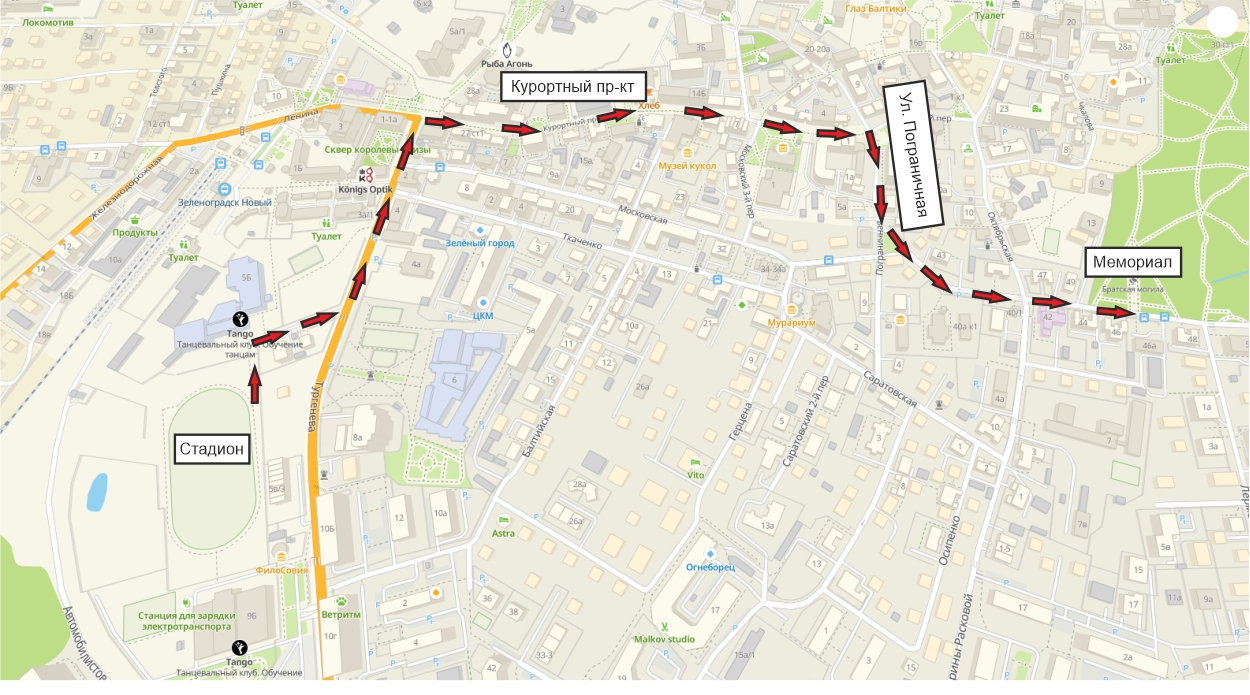 *в связи с ремонтом улицы Московской в г.Зеленоградске возможна корректировка маршрута праздничного шествия